   Kihniön kunta                                                         KUULUTUS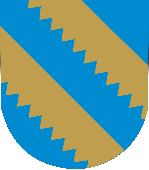   EUROPARLAMENTTIVAALIT 2024Europarlamenttivaali toimitetaan sunnuntaina 9.6.2024, klo 9.00 - 20.00. Äänestyspaikkana toimii Kihniön yhtenäiskoulu, Kettukalliontie 3, Kihniö.Ennakkoäänestys toimitetaan 29.5.-4.6.2024Ennakkoäänestyspaikka on Puumilan Taitotalo, osoite Kuruntie 1-3, joka on avoinna seuraavasti:keskiviikko - perjantai 29.5.-31.5.2024	klo 12-18 lauantai - sunnuntai 1.-2.6.2024		klo 10-13maanantai - tiistai 3.-4.6.2024  	   	klo 12-18Ennakkoäänestys laitoksissaEnnakkoäänestyksen toimittamisesta palvelutalo Iltaruskossa, tehostetun palveluasumisen yksiköissä Kotipihlajassa ja Suutarinpihlajassa ilmoitetaan ko.paikoissa julkaistavalla ilmoituksella erikseen. Laitoksissa voivat äänestää ennakolta vain niissä hoidettavina olevat tai niihin otetut henkilöt.KotiäänestysÄänioikeutettu henkilö, jonka kyky liikkua tai toimia on siinä määrin rajoittunut, ettei hän pääse äänestys- eikä ennakkoäänestyspaikkaan ilman kohtuuttomia vaikeuksia, saa äänestää ennakolta kotonaan siinä kunnassa, joka on merkitty äänioikeusrekisteriin hänen kotikunnakseen. Kotiäänestyksen yhteydessä voi äänestää kotiäänestykseen oikeutetun kanssa samassa taloudessa asuva omaishoidon tuesta annetussa laissa (937/2005) tarkoitettu omaishoitaja, jos kyseinen kunta on merkitty äänioikeusrekisterissä hänen kotikunnakseen.Henkilön, joka haluaa äänestää ennakolta kotonaan, on ilmoitettava siitä viimeistään tiistaina 28.5.2024 ennen klo 16 puhelimitse tai kirjallisesti keskusvaalilautakunnalle puh. 03-44 411, os. Kihniöntie 46, 39820 Kihniö. Sähköpostitse osoitteella kihnio@kihnio.fi Ilmoituksen voi tehdä äänestäjän puolesta tämän valitsema henkilö. Kotiäänestysilmoituslomakkeita on saatavana kunnanvirastosta tai kunnan verkkosivulta www.kihnio.fi > vaalit. Kotiäänestys toimitetaan ennakkoäänestyksen aikana. Ajankohdasta ilmoitetaan äänestäjälle erikseen.Äänestäjän henkilöllisyyden toteaminenÄänestäjä on velvollinen todistamaan henkilöllisyytensä esim. ajokortilla, passilla tai kuvallisella kela-kortilla. Poliisilaitokselta saa tarvittaessa maksutta äänestämistä varten väliaikaisen henkilökortin, ellei henkilöllä ole muuta henkilöllisyyttä osoittavaa asiakirjaa.Äänioikeuteen liittyviä asioita voi tiedustella Digi ja Väestötietovirastosta, www.dvv.fi jonne myös äänioikeutta koskevat oikaisuvaatimukset tehdään viimeistään 24.5.2024 ennen klo 16.Ulkomainonta Europarlamenttivaalien ulkomainonta alkaa kunnan hallinnassa ja määräysvallassa olevilla alueilla keskiviikosta 22.5.2024 alkaen. Vaalimainokset asetetaan keskustassa kunnan pystyttämiin  telineisiin Prunnintien varrelle. Mainosten laittajat huolehtivat myös niiden poistamisesta vaalin päätyttyä.Kihniössä 7.5.2024  Kihniön kunnan keskusvaalilautakunta